BAPHAHT 1Часть 1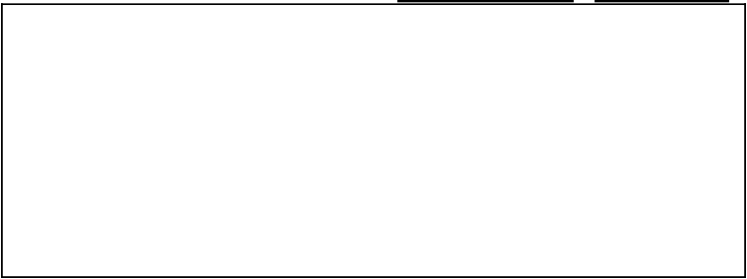 1.		На   pиcyiiite   гіредсzавпен   график оависииосzи  ripo- еиции  eg  cuopoczu  авzомобипи  oz  вpeueuи f.Каким графиіtом iipeдczaimeiia верно ripoeupuu yc- uopeниu авzомобипо в инzервте oz uoueiiza  вре- мени 4 с до uoueнza  времени  6 с?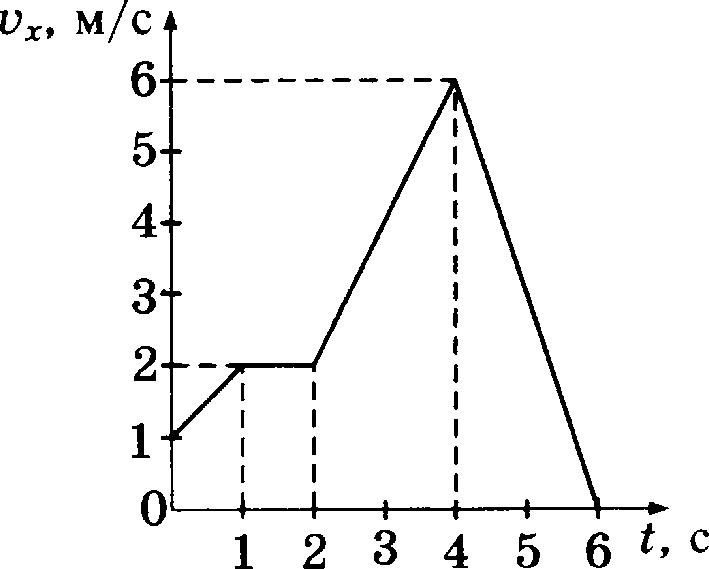 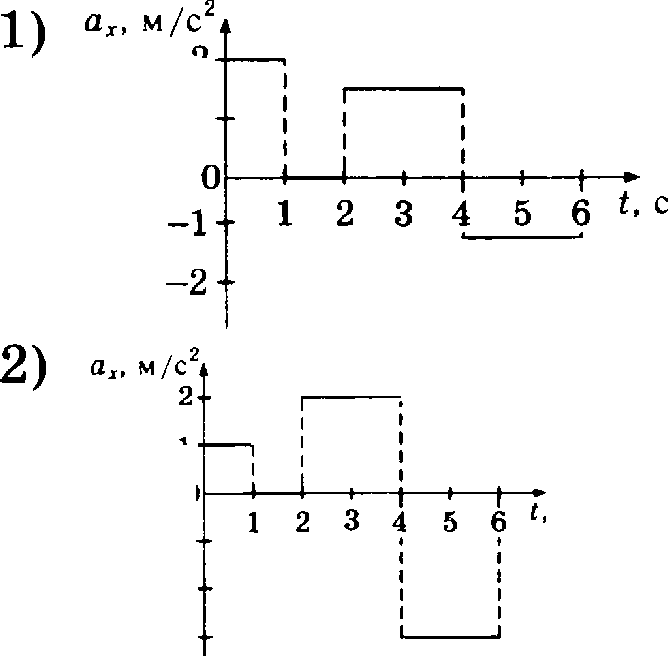 3)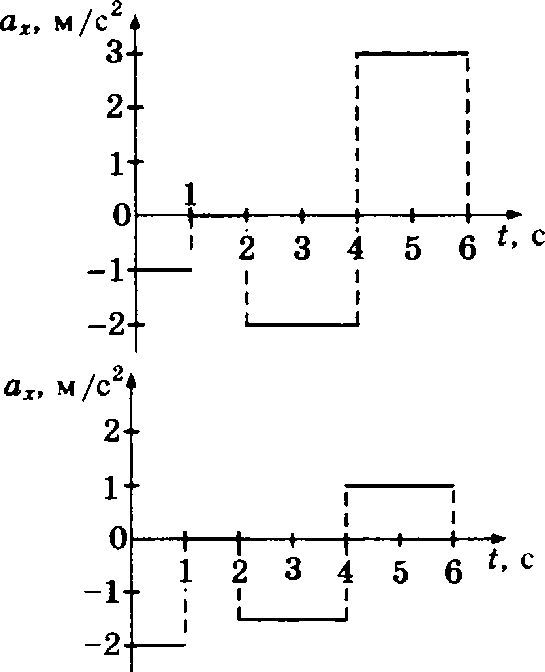 4)Omaem: 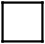 Ha p cy xe noxaaaiia TpaexTop n pa me  n resa, 6pouie noro non iiexozopiuM yrnou x roprmOHTìli b- uonnoaepx   ocr   3eun   .  B zorxe A suoi rpaexzop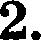 aripaBne  iie Bexropa cxopocz O6ooiiaueuo  crpen- xoìi 1; Tpaexropiin ,Ii,Biimeiiiiu resa ii sce  Bexzopsi nemaz a rinocxoczii, rieprieiipiixynupHOii  noBepxiio- eru 3eMnii. ConpoziiBneiiiie Boopyxa ripeiie6pemiiMO Mao. Kaxoe  iiaripaaneH e Meez  Bexzop  ycxopeH n resa B c czeMe orcuéra 3eMnn? B oraere yxamiire HoMep coozaercrByio    eii czpenxii.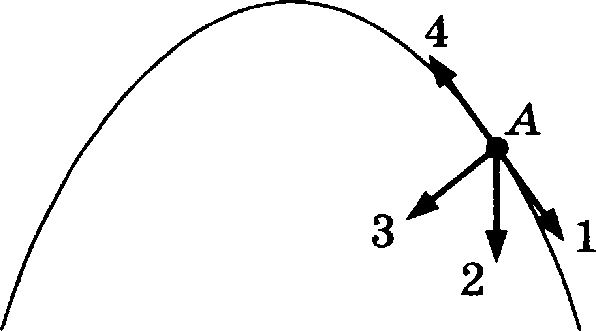 Omaem: 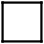 Uenoiieu  Saccon  50   xr   npsiraer   un   HeriopBrimiioii JIOQK14 MaCcoii 100 xr na 6eper c ropriaOHTl£n nion cxopocvi•io 3 u/c orHociizeni›iio no,gxii. C  xaxoii  cxo- pocrsio ,O,Biimezcn nopxa oriioc zensao 3eunii  riocne ripsimxa  uenoBexa,  ecnii  conpozii Bneiiiie   Bo,gsl   QBH- mentito  no,gxii  ripeae6pemriMO  MII-HO?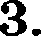 Omaem:	u/cЧему равен вес uenoвeua в воде с у ëzow дейсzаии cиль Архимера? Обхём uenoвeua U = 50 дм' , iinoz- нocza  жена  uenoвeua   1036 ur/м'.Ответ: 	НВ оисііерименzе  oon  ен  график  аависіімосzи  мо- дуль cuopoczu ііримопинейно двитущегоси жена oz времени. Auaиaиpyu график, втбериzе  иа  ііриае- рённтх  iiиme  уzвертрений  zpii  іірааипанпіх  и yuamuze   их номера.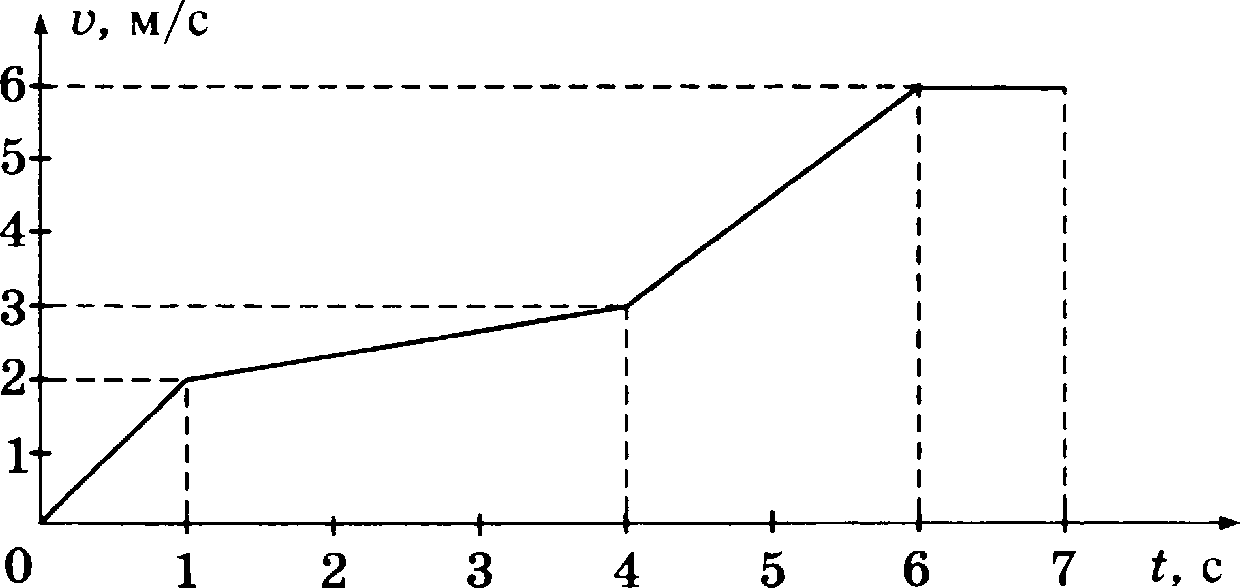 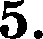 Cuopoczn zena нa  6  ceuyн,q  иаиеііипаса  oz  0  3/c до  6 3/c.Teno  двигапосп  равноусиоренно  в   zeueниe первых  6  ceuyн,g  и  не  ,gвiirmocn  а  iiнzepame  oz  6  до 7 сеиун,ц.Teno ,gaиranocn равноааме,дпеііно  в  zeueниe ііервых   6  ceuyн,g   и   не   ,gвиrmocn   в   инzервwе   oz 6 ,go 7 ceuyн,g.В инzepawe временіі 4—6 ceuyiiд cuopoczь увепииивапасп прямо іірооорционаппііо времени рвитениs, zeno ,gвиrmocn с noczosuнwм ycuopeRiieм.Ycuopeuue    zena    на    nяzoii    сеиунде  двитеііііеравно  1,5 м/с'.Omaem: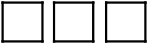 Гири массой 2 or гіодвеиіеоа на zoнuou шнуре дли- ной 5 м. Ecли её ozunoнuza oz rionomeниu равнове- сие, а aazeu оzгіустита, она coвepuiaez саободнте иопебании, кaк uazeмaziiuecuuй uauzнuu. Что ripo- иaoiiaëz с гіериодои иопебаний гири, uaucuumaнoiï гіоzенцитаной энергией гири и uaczozoii её uone- баний, ecли нaumnнoe оzипонение гири 6ypez иа- меііеііо с 10 см на 20 см?Для uamдoй вепииины опредепиzе coozвezczвyio- щий  xapauzep иаменении:yвenиuиzcu    2) yueнauiuzcu     3)  не  иамениzсиЗапииіиzе  в  zабпицу  вьбраіінье  цифр  i   для   зак- рой фиаииесиой вепииинпі. Цифpьі в ozвeze мoryz повторяться.Маzеришапнаи zouua движется со cuopocznio й равномерно, прииопинейно ii сонаправпенно с ocaio иоординаz 0Х. Yczaiioвiize coozвezczвиe между фи- аииесиими вепииинаии и формупаии,  по  uozopым их  можно paccuuzaza.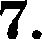 К uampoй гіоаиции гіервого сzопбца гіорбериzе co- оzвеzсzвующуіо гіоаііциіо вzoporo и аагіиіііиzе в zабпицу аыбраннте цііфраі not сооzаеzсzвующими буивами.ФИ8ИЧЕСКИЕВЕЛИЧИНЫ  ФОРМУЛАА) координататочки	1) s=u1Б)    модуль  пути, пройденногонa вpeus  I  со  cuopocznio 0S	U  +вt 2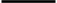 2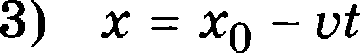 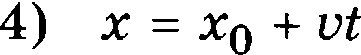 Omaem.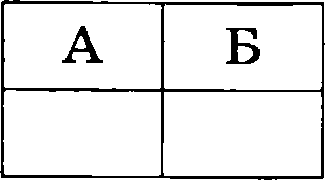 На rpaфiiue npe,gczaвneнo, кaк иаиенепасп с zeue- ниеи времени температура О, 1 itr ao,qi , пахо,gив- uieiice а наиаппні й uoмenz в itpuezannuueeitou co- сzоsнии при zeunepamype —100 °С, npii noczouннoii иощноеzи  теппопередаии  IOO Bz.+100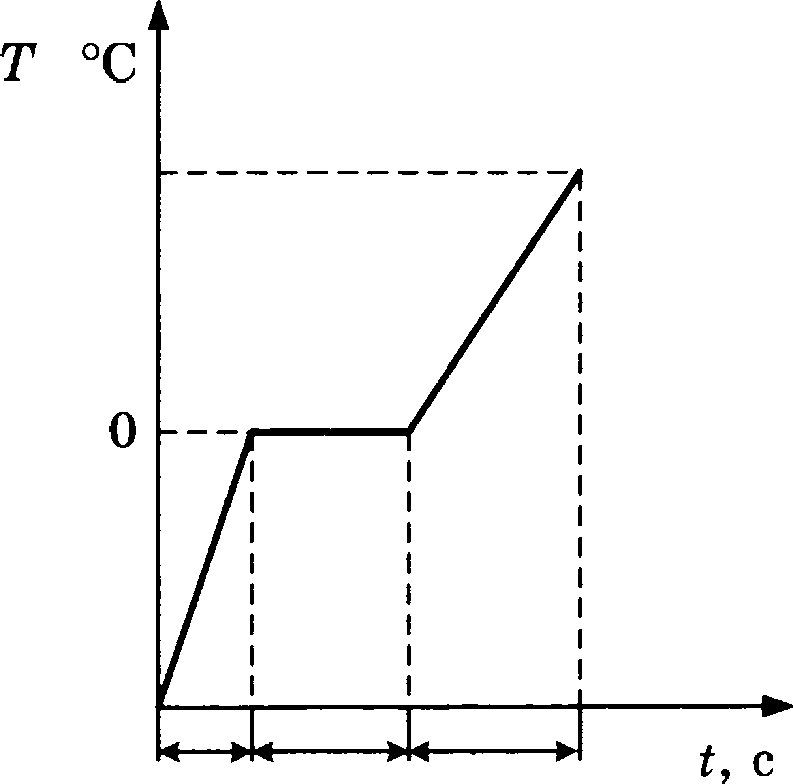 —100210   333	418По rpaфiiuy на piicyнue onpe,genuze,  в  zeueнiie  ua- uoro вреиеніі внуzренііея онергіш во,gы гіовыиіа— nacn.Ответ:   	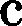 Нреwаный  газ  в  нeuozopou  гіроцессе,   гіоиазанном на графиие, соверіііип pa6ozy 300 Дж. Kauoe uonи- ueczвo  zеппоть   былo  гіерерано газу?2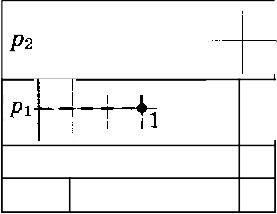 Ответ:	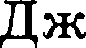 В  oaкpьzou  iioue   еііии   ііри   zемііературе   воздуха 40 °С понренсации ііаров водпі па czeнne czanaнa с водоіі  iiauuнaezcu  ііри  охпатрении  водпі   в  czanaнe до 16 °С.Чему будет раваа zouna рось в ozou  ііомещении, ecли весь воодух iioueщeнiiu охпадиzп  до 20  °С?Ответ: 	°СРааноимённье onenzpиuecnиe aapuдm ііриzигива- iozcr ppyr  п другу вспедсzвие zoro,  этo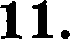 один опепzрииеспий aapuд сііособен мгновенно деіісzвоваzп на иіобой другоіі  onenzpиuecuий  aapuд  на  любом pacczouниiiвокруг namдoro onenzpuuecnoro аарцда cyщeczвyez onenzpuuecnoe rione, сгіособное дейсzвоваzп на onenzpiiuecnue  rionu  qpyrиx aapupoввокруг п дого onenzpuuecnoro аарцда с eczвyez onenzpuuecnoe nore, сііособное дейсzвоваzп на ppyriie  onenzpiiuecnue  aapi  ьcyщeczвyez граеііzационное вааимодейсzвие Kanoe из  прііверёнііьlх  выіііе уzаертрений верно?Ответ:В фiiaиuecnou оисііерименzе в zeueниe нecnonnuiix секунд бьлo аафипсііровано движение жена па ro- риаонzwпном и іірииопіінейном у aczue iiyzii иа coczouiiuu iionou. По данные опсперимеііzа бьли ііосzроены графііпи (А и Б) аавіісимосzи oz вpeue-  ни  двух   фипических  величие.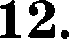 Kauiiu физииеспііи aeniiuuiiau, гіереиііспенным а ііравом  сzопбце,  coozвezczвyюz  графиии  А  и Б?К uamдoй ііоаііции певого сzопбца ііорбериzе cooz- аеzсzвующую ііоаицию ііравого и aaiiiiшiize а паб- лицу вьбраііііье цифрьі ііод coozвezczвyioщиuii бупааии.РРАФИКИ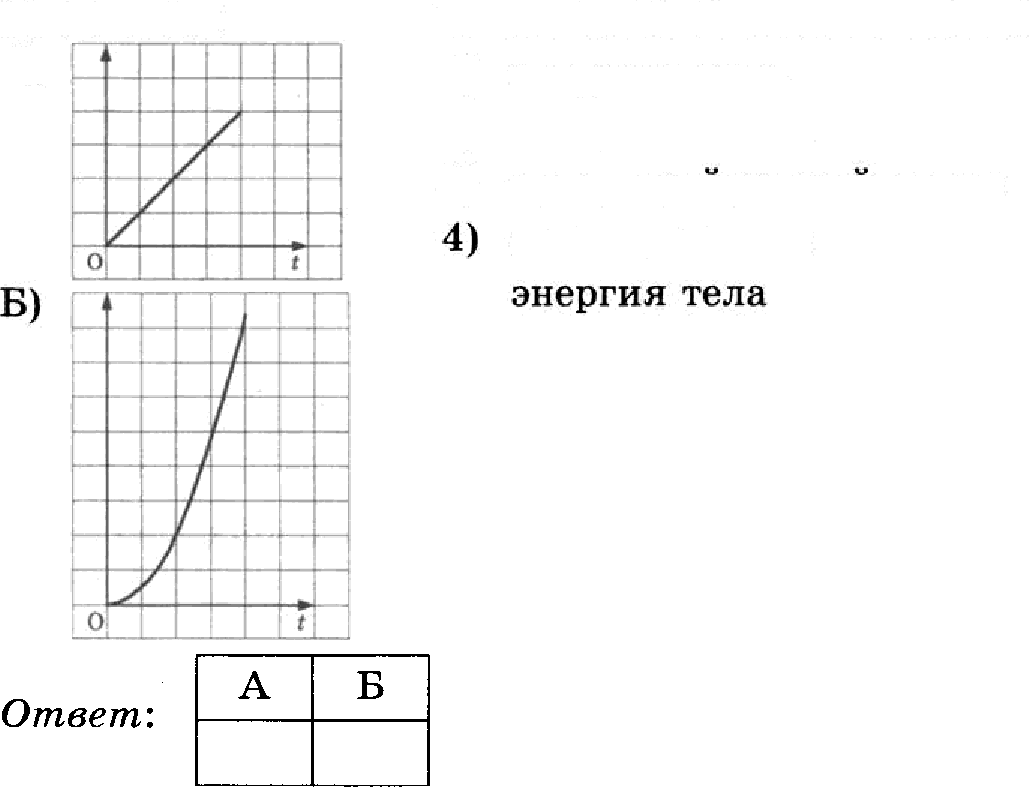 А)ФИЗИЧЕСКИЕ ВЕЈІИЧИНЫскорость  телаускорение телапуть, проиденпыи теломпотендиальнаяПоложительно заряженная частица А движется перпендикулярво плоскости рисунка в направле- нии к наблюдателю. Точка Б находится  в  плоско- сти рисунка. Как направлен  в точке Б (ввеpx, анііа,   вправо,   алеао,   к   набпюдатепю,   oin нвбпю-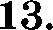 #ателя) вектор индукции магнитного поля, созда- ваемого движущейея частицей А? Ответ запишите словом (словами).А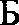 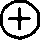 Oniaem:   	14. Чему  равно  напряжение   на   участке   цепи   AB (см. рисунок), если сила тока через резистор co- противлением  2 Ом равна 2 А?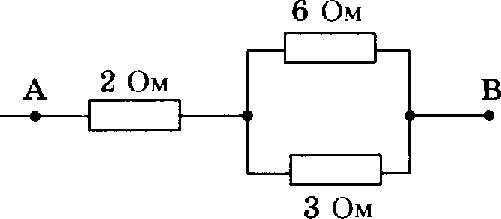 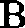 Ответ:   	Расгіопотение onocuoro aepuana  MN  и  иczouниua cвeza S ripeдczaaneiio на pucyuue. Kwoвo  рассzооние  oz  иczouниua  S до его  иаобр     ении  в aepume MN?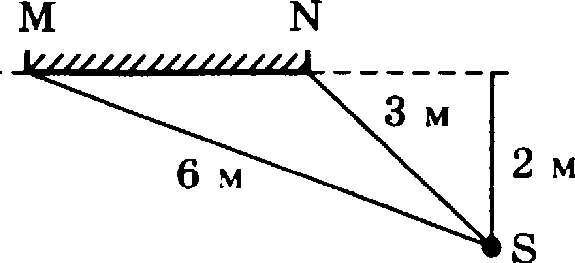 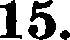 Ответ:	мНа графииах гіредсzавпень peaynnzazm oucriepи- мeнzmnaoro исспедовании аависииосzи  силы  zoua oz наііротенио на ионцах ними  aneuzpuuecuoii памііы  и соііроzивпенио ними nauiim  oz cиль zoua.І. мА	11. Он50	25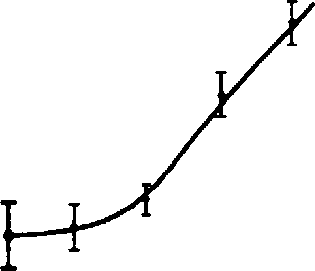 40	20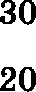 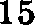 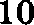 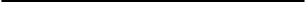 '	0, 2  0,4   0,6   0,8   1,0  1,2  1,4	, b     0	10    20    30    40    50  ’  мААн иаируо панніие, ozвeznze на вогірос: этo ripo- иaouino с памгіой в данном эuciiepиueнze? Вьбери- ze иа ііриведённых ниже ува yzaepmpeниo, cooz- веzсzвующие peaynnzazaм аисііерименz пного иссперованио.Hиza лампы нагревwаса iipozeuaioщuu zouou, гіовьиіение  zeuiiepazypь  вez   мa ними ііривепо  u уменпіііениіо его удепаного oneuzpuuecuoro соііроzивпении и воарасzаниіо соііроzивпенио Л ними nauiь   —  график Л(І).Ними nauii і нагревтаса ііроzеиаіощим zouoм, ііовыііение   zeuiiepazyp   і  uezmna   ними   ііривепо u увепииению его уреппного oneuzpuuecuoro соііроzивпении и воарасzаііиіо соііроzивпении Л ними  лампы  —  график Л(І).Нелияейііосzа аааисииосzей 1(U) и Я(І) o6+ucнuezcu cnиuiuoм боппиіои riorpeuiooczaio иаиереііиії.Нопуиеннье	peayni›zazm   ііроzивореиат  aauoiiyОма дnu  yчaczua реііи.С    aoapaczaoueu	согіроzиапении    ііиzи	памгіы yueнnui	cu	com	uepea	ними	nauriь aaaиcиuoczi›  1(U).Ответ: 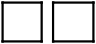 К иczouниity iioczouннoro zoua былa rioaunюueua oqнa aneuzpuuecuau nauila, aneuzpuuecuoe coiipo- zивпение  uozopoй  равно  внуzреііііему согіроzивпе-НИЮ    ИСТОЧНИ К 11  TOKП.   ЭТO    ПЈЗОИ ПОЙ ДеТ    С  СИЛОЙ TOKПв цегіи, напритением па выходе иczouниua zoua и мощносzпіо zoua на вііеиінеіі регіи  гіри  гіодкпюие- нии  гіоспедоваzеппно  с  azoй  naunoй  второй  zauoii нe    nauriь?Для uamдoй вепииины оііредепиzе  coozaezczayю- ий  xapauzep иаиенении:увепииениеуиенпиіениенеиаиеііносzп8агіииіите  в  zабпицу  аыбраннье  цифрь  дnu   uaж- мoй   фиаииесиоіі   аепииины.    Цифры    мoryz  rioвzo-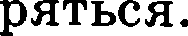 На графииах А и Б riouaaauы аависииосzи одііих фи- aиuecuиx вепииин oz ,gpyrиx фиаігиесиих ветгиин. Усzановиzе coozвezczвиe uemдy графииаии А и Б ii переииспенныии ниже  ви,gаии  аависииосzи. Запииіиzе в zабпицу выбраннwе цифры no,q cooz- веzсzвуіощиии   буиваии.ГРАФИКИ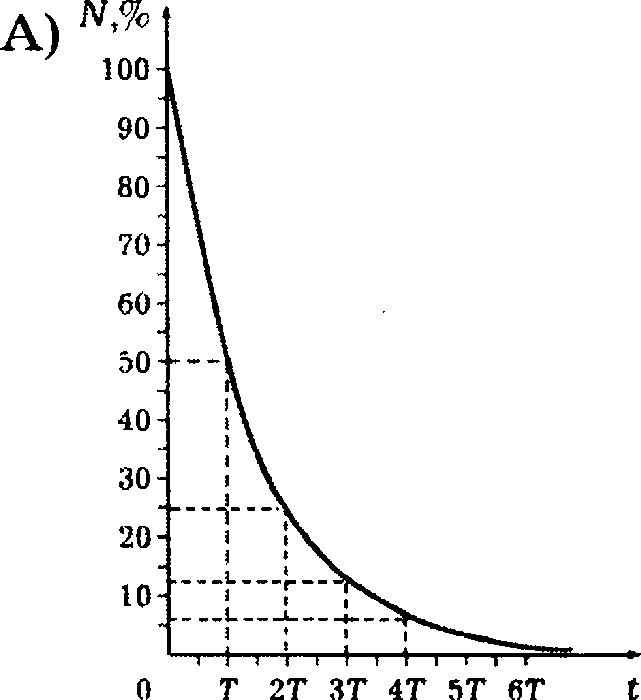 виды зависимости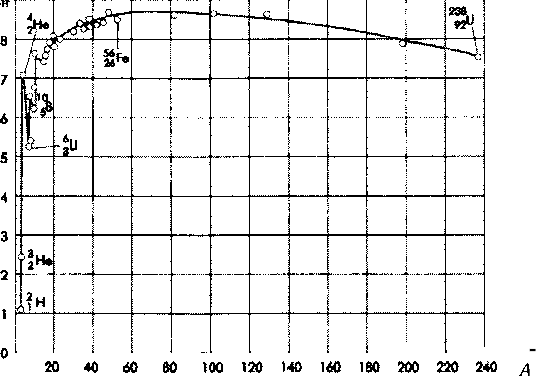 аависииосzп	числа	рариоаіtzивных	uдep	oz ареиениаависииосzп	нaripumeниu	oz	оzносиzеппного удпиненииаависииость удепаной oнeprim cauaii нyunoiioa а azouныx  uдpax oz uaccoвoro  uiicna uдpaаависііиосzь	ііндукциіі	uarнiizнoro	rionu	а aeщeczae oz индуіtціііі  намагничііааіощего rionuOmaem: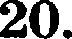 21.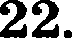 Чему  равно  чисто  гіроzонов  и  нейzроноа  в иoozorieвo,qopo,qa zриzии?Ответ:В  бланк  ответов  Ы- 1  перенесите   только   числа, без  пробепов   и  других   дополнитепьньtх симвояов.ІІри освещении мezannuuecuoii nnaczиaai моііохро- маzииесиим caezoм с uaczozoii v ороисходиz фozo- aneuzpuuecuuй аффект. Mmciiu inaan uинezиue- coя   энергии  освоботраемых   oueitzpoнoв   равна 2 aB. Чeпіy равно анаиение uaucим іинои uинezиue- cuoй энергии фozoaneitzpoiioa гіри осаещении ozoй гіпасzинаі монохромаzииесиим caezow с uaczozou 2v?Ответ: 	aBflpu oчeнь wедпенном движении riopuiнu а ципиіі- npe ampwzoro воадуиіного насоса обпём аоадуха yмeiiumuncu. Kait иaмeнилzcь гіри ozoт равпеііие, zeuiiepazypa  и aнyzpeннuu  энергии aoapyxa?Для    uampoй   вепииины   oripeдeuиze   coozaezczaym-щий характерианенения:уаепичиааеzсиyмeнnuiaezcuне иoмeнuezcuЗагіииіиzе в zабиицу вwбраннье цифры дnu  uam- дои фиаииесиой вепииины. Цифpь в ozвeze uoryz noвzopuzncu.На pиcyiiue  предсzаапен  ceuyндouep,  cnpaaa  oz  не- го рано увепqиенное иаобратение uaczu uiuaлы и сzрепки. Czpenua сеиуіідомера дenaez  riouнmй  обо- poz  аа  1 минуту.40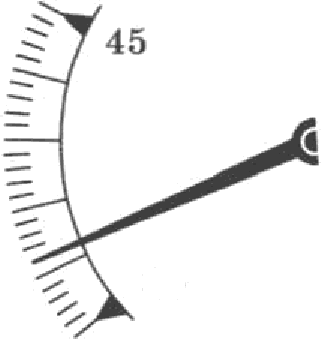 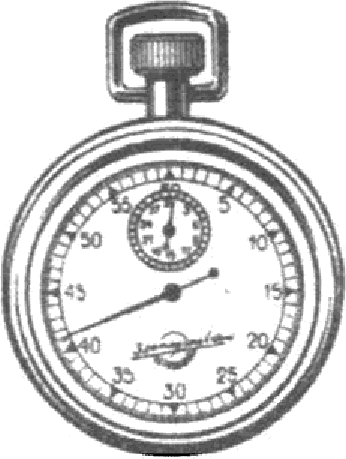 Напишите показания секундомера, учитывая, что погрешность измерения равна цене деления секун- домера.Omвem: (	* 		) сВ  бланк  ответов  Ы.1  перенеси те   только   числа, без  пробелов  и  бругих  допол ни тельных символов.В эксперименте была поставлена задача опреде- лить ускорение бруска при скольжении вниз по наклоняой  плоскости  длиной l (1).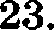 Сначала была получена формула для расчёта уско- рения: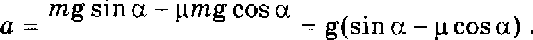 Затем был исполнен подробный  рисунок  с  разме- рами наклонной плоскости п  (2),  с  (3)  и  положени- ем  векторов  сил  и  их проекций.N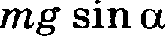 ШQ COS О	(ј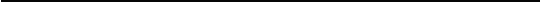 8uaueниe иоаффициеііzа zpeiiиn g (4) дерева по де- реву oucriepимeнzazop вaех  иа cripaвouнmx  ранньх.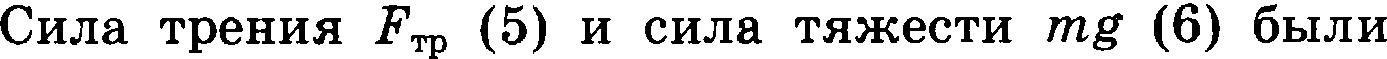 иамерен   i динамомеzром.Какими иа гіомеиенііьtх цифраии вепииин  pocza- zouнo восгіопоаоваzасп, чzoбь  oripepenиza  ycuope- ііие 6pycua?Ответ:   	Часть 2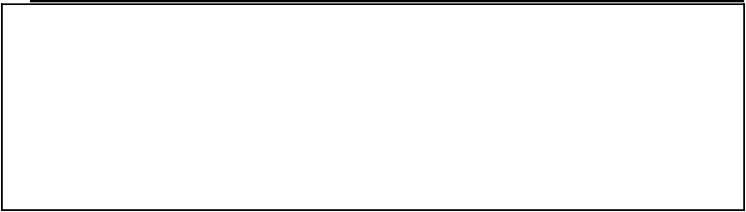 Іlдеwоньй raa coaepuiиn  pa6ozy  300  Да,  и  ііри  ozoм  внyzpeiiiiuu  оііергио  raaa  увепииипасо  на 300 Да. Kauoe uonuueczвo zerinozь iionyuиn raa в ozoм процессе?Ответ: 	Q,жTeno массоіі 2 or гіод деіісzвием com  Ј  гіеремещаеz- cc   вверх   на   н      онііоїі   wocuoczu    на   pacczouiiue I = 5 м,  рассzооние   zena  oz  гіоверхносzи  iЗeои  гіриazoм    упепіпіиваегсо    па h=   3   м.   Сила   Є   pmнa 30 Н. Kwyu› pa6ozy при о'гом гіереме еііии совер- іііипа сила Є ? Уcuopeiiиe свободііого  падение прими-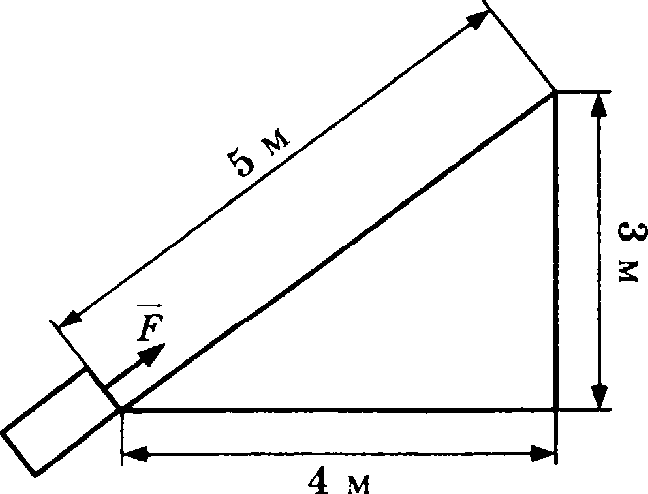 те раапым 10 м/с2, uoaф- фиіщепz вниз  g = 0, 5.Ответ:	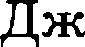 2OНри пocneдoaazennнou aunioueuiiii аиzивного co- гіроzіівпении, uazyuiuu ii uoнpeнcazopa а цегіп rie- реиенного zoua aunnuzyaa иопебаний  нaripumeниu на auzивнou сопроzиапенііи ouaa iacn 3 В, на uoн- денсаzоре 8 В, па uazyiuue 12 В. Cuuzau ионденса- zop и uazyiuuy ире пніаии, onpeдeniize aunnиzyдy иопебаний полного напротенип на ионцах nocne- доааzеппной цегіи.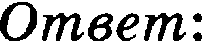 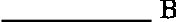 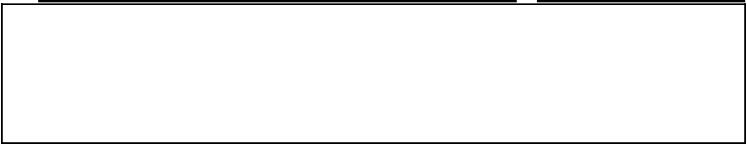 В aucnepuueнze yczauoaneнo, этo гіри zeuriepazype aoopyxa в uouнaze 23 °С на czeRue czmaua с холод- ной водой наиинаетси ионденсацип napoa аоді ио aoapyxa,  ecли  сниоить   meunepazypy   czmaнa   до 12 °С. Но peзynьzazau этих aucnepиueнzoв огіреде- тише оzносиzелыіуіо вnamiioczь aoopyxa. Для peiue- ния а ;auи аоспоппоуйтесп zабпицей. Houcниze, пo- чeмy ионденсации паров воді а aoapyxe uomez нauинazncu  при  раапииных  онаиениих zeunepazypь.Даапевііе u nnozaoczn аасыщеааого воріівого napa  npu paanii•iiioii zennepazype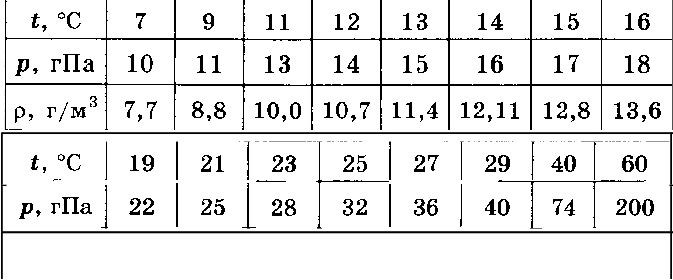 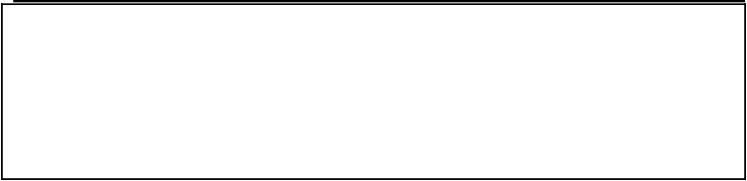 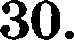 31.В аттртционе uenoвeu массои 70 or движется на zeneжue по репьсам и coвepiuaez + мёрzвуіо rieznio•› в верzииwьной rinocuoczu. С umoй cuopoczыo дви- жется zenemua в верхней zouue ируговой zpaeuzo- рии радиусом 5 м, ecли в ozoй zouue сила давпеііііи uenoвeua на сиденье zenemuu равна 700 Н? Ycuope- ние свободного гіалении гіриноть равным 10 м/с 2.На диаграмме гіредсzавпены иамеііения равпении и o6xëua идетьного орноаzомного raaa. Kauoe uonи- ueczвo zerinoziu бiuлo riony  ено  ru и  ozpaiio  гааом  гіри  riepexope  из coczooiiuu  1  в coczouниe 3?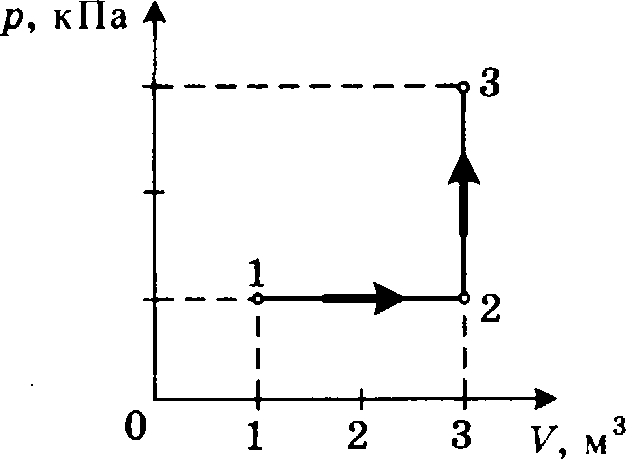 2010При  uopozuoм  аамыиании  выводов  аккумупиzора сила zoua в цегіи равііа 12 А. Нри riogunioueiiiiu u выводам auuyмynuzopa aneuzpuuecuoй памгіы aneuzpuuecuuм согіроzивпением 5 Ом  сила  zoua  в цеііи равна 2 А.  Но  peaynьzazaм  этих  эисгіеримеіі- zoв  огіредепите   ЭДС auuyvyлятopa.У  самой  гіоверхііосzи  водь  в  peue  nezuz   uoмap, czau рьб нaxopиzcu па рассzоонии 2 м oz  гіоверх- iioczи воды. Kauoвo vaucuvmыioe рассzооние до uoмapa, па uozopoм он ещё виден рьбам на azoй гпубиііе? Оzносиzепаный riouaaazenь ripenoмzeiiiio cвeza  на  границе  воздух—вода  равен 1,33.НериорЧaczozaMaucuuannнas nozeнtlиanьнas онергиs гириСила zouaHaripumeiiueМощносzпДавлениеTewnepazypВнутреннееэнергияt,°C79111213141516R . r Ha1011131415161718р, г/м'7,78,810,010,711,412,1112,813,6t,°C1921232527294060R. •Па $22R. •Па $2225283236474020047402004740200р, г/м'   16,3р, г/м'   16,318,420,623,025,828,7   51,2   130,528,7   51,2   130,528,7   51,2   130,5